SABIC® HDPE B5429Полиэтилен высокой плотности для выдувного формованияПРИМЕНЕНИЕ: контейнеры для домашнего обихода и промышленной химии (моющие средства, отбеливатели, краска и т. д.), автомобильные детали, косметика.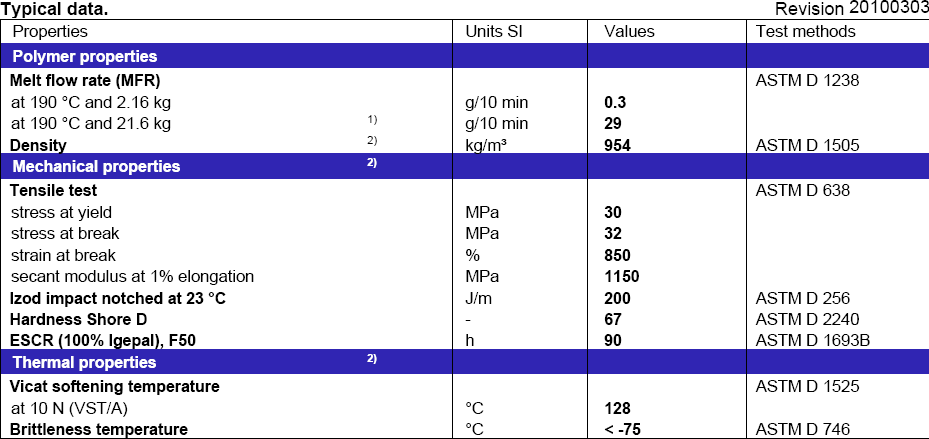 